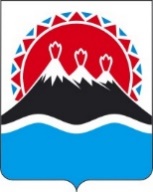 ИНСПЕКЦИЯ ГОСУДАРСТВЕННОГО СТРОИТЕЛЬНОГО НАДЗОРА КАМЧАТСКОГО КРАЯПРИКАЗ г. Петропавловск-КамчатскийОб утверждении Программы профилактики рисков причинения вреда (ущерба) охраняемым законом ценностям при осуществлении	регионального государственного контроля (надзора) в области долевого строительства многоквартирных домов и (или) иных объектов недвижимости, строительство которых осуществляется на территории Камчатского края на 2024 годВ соответствии с частью 4 статьи 44 Федерального закона от 31.07.2020 
№ 248-ФЗ «О государственном контроле (надзоре) и муниципальном контроле в Российской Федерации», постановлением Правительства РФ от 25.06.2021 № 990 «Об утверждении Правил разработки и утверждения контрольными (надзорными) органами программы профилактики рисков причинения вреда (ущерба) охраняемым законом ценностям»ПРИКАЗЫВАЮ:1. Утвердить Программу профилактики рисков причинения вреда (ущерба) охраняемым законом ценностям при осуществлении регионального государственного контроля (надзора) в области долевого строительства многоквартирных домов и (или) иных объектов недвижимости, строительство которых осуществляется на территории Камчатского края на 2024 год (далее - Программа), согласно приложению к настоящему приказу.2. Лицам, ответственным за реализацию мероприятий Программы, указанным в приложении к настоящему приказу, обеспечить их выполнение в установленные сроки.Приложение к приказу Инспекции государственного строительного надзора Камчатского края от ______2024 г. № _____ПРОГРАММАпрофилактики рисков причинения вреда (ущерба) охраняемым законом ценностям при осуществлении регионального государственного контроля (надзора) в области долевого строительства многоквартирных домов и (или) иных объектов недвижимости, строительство которых осуществляется на территории 
Камчатского края на 2024 годПАСПОРТ ПРОГРАММЫРаздел 1. Анализ текущего состояния осуществления регионального государственного контроля (надзора) в области долевого строительства многоквартирных домов и (или) иных объектов недвижимости, строительство которых осуществляется на территории Камчатского края, описание текущего развития профилактической деятельности Инспекции государственного строительного надзора края, характеристика проблем, на решение которых направлена программа профилактикиИнспекцией государственного строительного надзора Камчатского края осуществляется региональный государственный контроль (надзор) в области долевого строительства многоквартирных домов и (или) иных объектов недвижимости в соответствии с положениями части 6 статьи 23 Федерального закона от 30.12.2004 № 214-ФЗ «Об участии в долевом строительстве многоквартирных домов и иных объектов недвижимости и о внесении изменений в некоторые законодательные акты Российской Федерации» (далее - Федеральный закон от 30.12.2004 № 214-ФЗ). В соответствии с частью 3 статьи 23.5 Федерального закона от 30.12.2004 
№ 214-ФЗ при осуществлении регионального государственного контроля (надзора) в области долевого строительства многоквартирных домов и (или) иных объектов недвижимости плановые контрольные (надзорные) мероприятия не проводятся, может выдаваться предписание об устранении выявленных нарушений обязательных требований, выявленных в ходе наблюдения за соблюдением обязательных требований (мониторинга безопасности).По результатам проведенных контрольных (надзорных) мероприятий в 2023 году:- предписания об устранении выявленных нарушений не выдавались;- дела об административном правонарушении в отношении застройщиков, осуществляющих строительство многоквартирных домов и (или) иных объектов недвижимости на территории Камчатского края не возбуждались. В 2023 Инспекцией не использовалось право на обращение в арбитражный суд с заявлением о приостановлении деятельности застройщика в связи с отсутствием оснований, предусмотренных частью 15 статьи 23 Федерального закона № 214-ФЗ. Ранее типичными допущенными и выявленными, в ходе проведения контрольных (надзорных) мероприятий без взаимодействия с юридическими лицами при осуществлении регионального государственного контроля (надзора), являлись нарушения в части информационной открытости в единой информационной системе жилищного строительства (далее – ЕИСЖС) по раскрытию застройщиком информации: - не размещение застройщиками в ЕИСЖС ежеквартальной отчетности; - размещение застройщиками в ЕИСЖС проектных деклараций, содержащих неполную и (или) недостоверную информацию;- нарушение сроков опубликования и (или) размещения проектной декларации, либо вносимых в нее изменений;- нарушение порядка, сроков и (или) периодичности размещения информации;- размещение информации не в полном объеме. Основными причинами нарушений обязательных требований являлись: - отсутствие у застройщиков-банкротов бухгалтерской и иной документации, необходимой для размещения ежеквартальной отчетности в ЕИСЖС; - отсутствие у должностных лиц застройщиков знаний об изменении законодательства в области долевого строительства;- проблемы технического характера (в части размещения информации в ЕИСЖС).По стоянию на 01.10.2023 застройщики, осуществляющие деятельность, связанную с привлечением денежных средств участников долевого строительства в соответствии с требованиями законодательства о долевом строительстве на сайте ЕИСЖС разместили 4-е проектные декларации по объектам долевого строительства, в частности: - общество ограниченной ответственностью специализированный застройщик «РЕГИОНСТРОЙ ПЛЮС» объект долевого строительства - «Здание многоквартирного жилого дома с крытой автопарковкой на земельном участке 41:01:0010112:2124 (Жилой комплекс «Витязь»), расположенный по адресу: Камчатский край, г. Петропавловск-Камчатский, район Моховая, ул. Хасанская;- общество ограниченной ответственностью «Специализированный застройщик ОЛИМП-КАМЧАТКА» объект долевого строительства - «Строительство и эксплуатация жилого комплекса по ул. Тушканова в
г. Петропавловске-Камчатском», расположенный по адресу: Камчатский край, 
г. Петропавловск-Камчатский, ул. Топоркова, д. 1;- общество ограниченной ответственностью «специализированный застройщик «СТРОЙСИСТЕМА-МАРКЕТ» объект долевого строительства -«Многоквартирный жилой дом на з.у. с кадастровым номером 41:05:0101101:420 в микрорайоне Чирельчик п. Термальный Паратунского с.п. Елизовского района Камчатского края»,расположенный по адресу: Камчатский край, муниципальный район Елизовский, с.п. Паратунское, п. Термальный, микрорайон Чирелчик, ул. Гончаренко, з.у. 67;общество ограниченной ответственностью специализированный застройщик «ТРЕСТ» объект долевого строительства - «Многоквартирный жилой дом, расположенный по адресу: Камчатский край, г. Петропавловск-Камчатский, ул. Арсеньева, участок с кадастровым номером 41:01:0010112:2655», расположенный по адресу: Камчатский край, г. Петропавловск-Камчатский, ул. Арсеньева.Жилищно-строительные кооперативы на территории Камчатского края деятельность не осуществляют. По состоянию на 01.10.2023 застройщики, осуществляющие деятельность, связанную с привлечением денежных средств участников долевого строительства на территории Камчатского края соблюдали все требования законодательства в сфере долевого строительства.В соответствии со ст. 44 Закона № 248-ФЗ, постановлением Правительства Российской Федерации от 25.06.2021 № 990 «Об утверждении Правил разработки и утверждения контрольными (надзорными) органами программы профилактики рисков причинения вреда (ущерба) охраняемым законом ценностям» приказом Инспекции от 29.11.2022 № 81.01-04/84 утверждена Программа профилактики нарушений обязательных требований при осуществлении Инспекцией государственного строительного надзора Камчатского края регионального государственного контроля (надзора) в области долевого строительства многоквартирных домов и (или) иных объектов недвижимости, строительство которых осуществляется на территории Камчатского края на 2023 год.В рамках реализации положений вышеуказанной программы, Инспекцией в течение 2023 года системно проводилась работа, направленная на предупреждение нарушения обязательных требований, соблюдение которых оценивается при проведении мероприятий по контролю при осуществлении регионального государственного контроля (надзора) в области долевого строительства многоквартирных домов и (или) иных объектов недвижимости, строительство которых осуществляется на территории Камчатского края Инспекцией государственного строительного надзора Камчатского края. В рамках профилактики нарушений в 2023 году Инспекцией проведено 2 обязательных профилактических визита, в отношении лиц, приступающих к осуществлению контролируемого вида деятельности, в течение одного года с момента начала такой деятельности.  Также в рамках профилактики нарушений Инспекцией осуществлялось консультирование по телефону всех 4 застройщиков по 5 обращениям. Одновременно с вышеуказанным, в рамках профилактики нарушений на официальной странице Инспекции государственного строительного надзора Камчатского края в сети «Интернет» размещены и обеспечены кликабельными ссылками на все содержащиеся в них нормативные правовые акты, которые поддерживается Инспекцией в актуальном состоянии:- Перечень нормативных правовых актов, регулирующих осуществление регионального государственного контроля (надзора) в области долевого строительства многоквартирных домов и (или) иных объектов недвижимости на территории Камчатского края (https://www.kamgov.ru/instroy/npa-dol);Перечень индикаторов риска в долевом строительстве (https://www.kamgov.ru/instroy/perechen-indikatorov-riska-dol); - Перечень запрашиваемых сведений по надзору в сфере долевого строительства (https://www.kamgov.ru/instroy/zaprashivaemie-svedeniya-dol).  Раздел 2. Цели и задачи реализации программы профилактики.Целями программы профилактики являются:1) повышение эффективности и результативности надзорной деятельности;2) снижение административной нагрузки на поднадзорные субъекты;3) стимулирование добросовестного соблюдения обязательных требований всеми контролируемыми лицами;4) устранение условий, причин и факторов, способных привести к нарушениям обязательных требований и (или) причинению вреда (ущерба) охраняемым законом ценностям;5) создание условий для доведения обязательных требований до контролируемых лиц, повышение информированности о способах их соблюдения;6) обеспечение защиты прав, законных интересов и имущества участников долевого строительства.Для достижения целей программы профилактики необходимо выполнить следующие задачи:1)	повышение уровня правовой грамотности подконтрольных контролируемых лиц, в том числе путем обеспечения доступности информации об обязательных требованиях и необходимых мерах по их исполнению;2)	обеспечение единства практики применения контрольным (надзорным) органом обязательных требований;3)	приоритетное применение профилактических мероприятий при наличии оснований для замены контрольных (надзорных) мероприятий профилактическими4)	предупреждение нарушений лицами, привлекающими денежные средства участников долевого строительства (застройщиками) обязательных требований;5)	поддержание в актуальном состоянии на официальном сайте Инспекции государственного строительного надзора Камчатского края в сети «Интернет», обязательных требований, оценка соблюдения которых является предметом регионального государственного контроля (надзора), с целью своевременного информирования контролируемых лиц о текущих изменениях;6)	повышение уровня информированности граждан о долевом строительстве, а также о правах и обязанностях его участников;7)	анализ текущего положения в сфере долевого строительства, направленный на своевременное выявление угроз причинения вреда охраняемым законом ценностям и своевременная реализация профилактических мероприятий, направленных на недопущение причинения вреда.Раздел 3. Перечень профилактических мероприятий, сроки и периодичность их проведения.При осуществлении регионального государственного контроля (надзора) Инспекция проводит следующие профилактические мероприятия: 1)	 информирование;2)	 обобщение правоприменительной практики;3)	 объявление предостережения;4)	 консультирование;5)	 профилактический визит. 3.1. Информирование осуществляется в соответствии со статьей 46 Федерального закона № 248-ФЗ.Информирование контролируемых лиц по вопросам соблюдения обязательных требований — это осуществление Инспекцией профилактического мероприятия, посредством размещения соответствующих сведений на официальном сайте Инспекции в сети «Интернет» (далее - сеть «Интернет»), в средствах массовой информации, через личные кабинеты контролируемых лиц в государственных информационных системах (при их наличии) и в иных формах.Инспекция обязана размещать и поддерживать в актуальном состоянии на своем официальном сайте в сети «Интернет»:1)	 тексты нормативных правовых актов, регулирующих осуществление регионального государственного контроля (надзора);2)	 сведения об изменениях, внесенных в нормативные правовые акты, регулирующие осуществление регионального государственного контроля (надзора), о сроках и порядке их вступления в силу;3)	 перечень нормативных правовых актов с указанием структурных единиц этих актов, содержащих обязательные требования, оценка соблюдения которых является предметом контроля, а также информацию о мерах ответственности, применяемых при нарушении обязательных требований, с текстами в действующей редакции;4)	 руководства по соблюдению обязательных требований, разработанные и утвержденные в соответствии с Федеральным законом от 31.07.2020 № 247-ФЗ «Об обязательных требованиях в Российской Федерации»;5)	 перечень индикаторов риска нарушения обязательных требований, порядок отнесения объектов контроля к категориям риска;6)	 программа профилактики рисков причинения вреда;7)	 исчерпывающий перечень сведений, которые могут запрашиваться Инспекцией у контролируемого лица;8)	 сведения о способах получения консультаций по вопросам соблюдения обязательных требований;9)	 сведения о порядке досудебного обжалования решений Инспекции, действий (бездействия) должностных лиц Инспекции;10)	 доклады, содержащие результаты обобщения правоприменительной практики Инспекции;11)	 доклады о региональном государственном контроле (надзоре);12)	 иные сведения, предусмотренные нормативными правовыми актами Российской Федерации, нормативными правовыми Камчатского края и (или) программой профилактики.Информирование осуществляется Инспекцией на постоянной основе, а также при внесении изменений в нормативные правовые акты, регламентирующие осуществление надзора. 3.2. Обобщение правоприменительной практики осуществляется в соответствии со статьей 47 Федерального закона № 248-ФЗ.Обобщение правоприменительной практики – это профилактическое мероприятие, проводимое для решения следующих задач: - обеспечение единообразных подходов к применению контрольным (надзорным) органом и его должностными лицами обязательных требований, законодательства Российской Федерации о государственном контроле (надзоре), муниципальном контроле;- выявление типичных нарушений обязательных требований, причин, факторов и условий, способствующих возникновению указанных нарушений, анализ случаев причинения вреда (ущерба) охраняемым законом ценностям;- выявление источников и факторов риска причинения вреда (ущерба);- подготовка предложений об актуализации обязательных требований;- подготовка предложений о внесении изменений в законодательство Российской Федерации о государственном контроле (надзоре), муниципальном контроле.По итогам обобщения правоприменительной практики Инспекция обеспечивает подготовку доклада, содержащего результаты обобщения правоприменительной практики контрольного (надзорного) органаИнспекция, в соответствии с частью 3 статьи 47 Федерального закона № 248-ФЗ обеспечивают публичное обсуждение проекта доклада по обобщению правоприменительной практики.Результаты обобщения правоприменительной практики включаются в ежегодный доклад контрольного органа о состоянии регионального государственного контроля (надзора).Доклад по обобщению правоприменительной практики Инспекцией готовится 1 раз в год, утверждается приказом руководителя Инспекции, размещается на официальном сайте Инспекции не позднее 10 рабочих дней со дня его утверждения.3.3. Объявление предостережения осуществляется в соответствии со статьей 49 Федерального закона № 248-ФЗ.Предостережение о недопустимости нарушения обязательных требований – это профилактическое мероприятие, проводимое путём объявления и направления Инспекцией контролируемому лицу в случае наличия сведений о готовящихся нарушениях обязательных требований или при обнаружении признаков нарушений обязательных требований и (или) в случае отсутствия подтвержденных данных о том, что нарушение обязательных требований причинило вред (ущерб) охраняемым законом ценностям либо создало угрозу причинения вреда (ущерба) охраняемым законом ценностям с предложением о принятии мер контролируемым лицом по обеспечению соблюдения обязательных требований.Предостережение о недопустимости нарушения обязательных требований объявляется по мере обнаружения, поступления сведений о готовящихся нарушениях обязательных требований или при обнаружении признаков нарушений обязательных требований (постоянно).Контролируемые лица не позднее 15 рабочих дней после получения предостережения о недопустимости нарушения обязательных требований вправе подать в контролирующие органы возражения в отношении указанных предостережений, в котором указываются:1)	 наименование юридического лица, либо фамилия, имя, отчество (при наличии) индивидуального предпринимателя или физического лица;2)	 дата вынесения предостережения и его номер;3)	 должностное лицо Инспекции, вынесшее предостережение;4)	 обоснование позиции в отношении указанных в предостережении действий (бездействия) контролируемого лица, которые приводят или могут привести к нарушению обязательных требований.Возражение направляется контролируемым лицом в бумажном виде почтовым отправлением либо в электронном виде с использованием федеральной государственной информационной системы «Единый портал государственных и муниципальных услуг (функций)».Возражение, содержащее сведения и документы, составляющие государственную или иную охраняемую законом тайну, подается контролируемым лицом в Инспекцию без использования единого портала с учетом требований законодательства Российской Федерации о государственной и иной охраняемой законом тайне.Возражение рассматривается должностным лицом Инспекции, которому оно подано, в течение 20 рабочих дней со дня регистрации возражения. По результатам рассмотрения возражения должностное лицо Инспекции принимает одно из следующих решений:1)	 удовлетворяет возражение в форме отмены объявленного предостережения;2)	 отказывает в удовлетворении возражения.Не позднее дня, следующего за днем принятия решения, контролируемому лицу, подавшему возражение, в письменной форме и по его желанию в электронной форме направляется мотивированный ответ о результатах рассмотрения возражения.3.4. Консультирование осуществляется в соответствии со статьей 50 Федерального закона № 248-ФЗ.Консультирование — это профилактическое мероприятие, которое осуществляется в форме телефонного разговора, на личном приеме либо в ходе профилактического мероприятия, контрольного (надзорного) мероприятия, по следующим вопросам:наличие и (или) содержание обязательных требований; периодичность и порядок проведения контрольных (надзорных) мероприятий; порядок выполнения обязательных требований; порядок выполнения предписания, выданного по итогам контрольного мероприятия. (данный вид консультирования может быть предоставлен в письменном виде).Консультирование в форме личного приема осуществляется - руководителем Инспекции, заместителем руководителя Инспекции непосредственного в Инспекции ГСН Камчатского края, а также в рамках личных приемов в Единой приемной граждан Правительства Камчатского края, а также в рамках выездных встреч с населением в муниципальных образованиях Камчатского края, согласно графику, размещенному на официальном сайте Инспекции ГСН Камчатского края в информационно-телекоммуникационной сети «Интернет».Запись на консультирование в форме личного приема осуществляется посредством направления заявления по телефону, посредством электронной почты по реквизитам, указанным на официальном сайте Инспекции ГСН Камчатского края в информационно-телекоммуникационной сети «Интернет», а также непосредственно в дни личных приемов согласно графику.Информация, содержащая оценку конкретного контрольного (надзорного) мероприятия, решений и (или) действий должностных лиц Инспекции ГСН Камчатского края, иных участников контрольного (надзорного) мероприятия, а также результаты контрольных (надзорных) мероприятий в ходе консультирования не предоставляется.Информация, ставшая известной должностному лицу Инспекции ГСН Камчатского края в ходе консультирования, не может использоваться Инспекцией ГСН Камчатского края в целях оценки контролируемого лица по вопросам соблюдения обязательных требований.Консультирование по однотипным обращениям контролируемых лиц и их представителей осуществляется посредством размещения на официальном сайте Инспекции ГСН Камчатского края в информационно-телекоммуникационной сети «Интернет» письменного разъяснения, подписанного руководителем Инспекции.Консультирование осуществляется на постоянной основе по факту обращения лица, нуждающемся в данном виде профилактического мероприятия. Контролируемое лицо вправе направить запрос о предоставлении письменного ответа в сроки, установленные Федеральным законом «О порядке рассмотрения обращений граждан Российской Федерации».3.5. Профилактический визит осуществляется в соответствии со статьей 52 Федерального закона № 248-ФЗ.Профилактический визит — это профилактическое мероприятие, которое проводится инспектором в форме профилактической беседы по месту осуществления деятельности контролируемого лица. Профилактический визит проводится в рабочее время, в период, устанавливаемый уведомлением о проведении обязательного профилактического визита, и не может превышать 8 часов. В ходе профилактического визита контролируемое лицо информируется об обязательных требованиях, предъявляемых к его деятельности либо к принадлежащим ему объектам контроля, а также о видах, содержании и об интенсивности контрольных (надзорных) мероприятий, проводимых в отношении объекта контроля исходя из его отнесения к соответствующей категории риска.Профилактический визит проводится в отношении контролируемых лиц, приступающих к осуществлению деятельности, связанной с привлечением денежных средств граждан и юридических лиц для долевого строительства многоквартирных домов и (или) иных объектов недвижимости на территории Камчатского края.При проведении профилактического визита не могут выдаваться предписания об устранении нарушений обязательных требований. Разъяснения, полученные контролируемым лицом в ходе профилактического визита, носят рекомендательный характер.В случае если при проведении профилактического визита установлено, что объекты контроля представляют явную непосредственную угрозу причинения вреда (ущерба) охраняемым законом ценностям или такой вред (ущерб) причинен, инспектор незамедлительно направляет информацию об этом руководителю Инспекции для принятия решения о проведении контрольных (надзорных) мероприятий.О проведении обязательного профилактического визита контролируемое лицо должно быть уведомлено не позднее чем за 5 рабочих дней до даты его проведения посредством телефона, электронной почты по реквизитам, указанным контролируемым лицом.Контролируемое лицо вправе отказаться от проведения обязательного профилактического визита, уведомив об этом контрольный (надзорный) орган не позднее чем за три рабочих дня до даты его проведения.Инспекцией ГСН Камчатского края предлагается проведение профилактического визита лицам, приступающим к осуществлению деятельности связанной с привлечением денежных средств граждан и юридических лиц для долевого строительства многоквартирных домов и (или) иных объектов недвижимости на территории Камчатского края, в течение 3 месяцев с момента начала такой деятельности.Раздел 4. Показатели результативности и эффективности программы профилактики.Показателями результативности и эффективности программы профилактики являются: - сокращение количества объектов, в отношении которых застройщиком более чем на 6 месяцев нарушены сроки завершения строительства многоквартирного дома и (или) обязанности по передаче объекта долевого строительства участнику долевого строительства, либо застройщик признан банкротом;Базовый период 2022 года - 100%. В 2023 году показатель должен быть ниже показателя базового периода. Значения в формуле: показатель 2022 года – П22, показатель 2023 года - П23, значение показателя результативности – ПР. Расчёт показателя по формуле:- сокращение доли выданных предписаний по отношению к количеству проведённых контрольных (надзорных) мероприятий;Базовый период 2022 года - 100%. В 2023 году показатель должен иметь значение ниже показателя базового периода. Значения в формуле: количество мероприятий 2022 года – М22 количество предписаний 2022 года – Пр22, количество мероприятий 2023 года – М23, количество предписаний 2023 года – Пр23, значение показателя результативности – ПР. Расчёт показателя по формуле:ПР22 ≥ ПР23- увеличение доли устранённых нарушений обязательных требований при строительстве (реконструкции) поднадзорных объектов по отношению к выявленным;Базовый период 2022 года - 100%. В 2023 году показатель должен иметь значение выше показателя базового периода. Значения в формуле: количество выявленных нарушений 2022 года – Н22, количество устранённых нарушений 2022 года – У22, количество выявленных нарушений 2023 года – Н23 количество устранённых нарушений 2023 года – У23, значение показателя результативности – ПР. Расчёт показателя по формуле:ПР22 ≤ ПР23- уменьшение количества жалоб, поданных на действия (бездействие) должностных лиц при осуществлении регионального государственного контроля (надзора) в области долевого строительства многоквартирных домов и (или) иных объектов недвижимостиБазовый период 2022 года - 100%. В 2023 году показатель должен иметь значение ниже показателя базового периода. Значения в формуле: количество мероприятий 2022 года – 22 количество дел 2022 года – Д22, количество мероприятий 2023 года – М23, количество дел 2023 года – Д23, значение показателя результативности – ПР. Расчёт показателя по формуле:ПР22 ≥ ПР23Врио руководителя Инспекции –главного государственного инспектора государственного строительного надзора Камчатского края Е.А. ОсиповаНаименование 
программы Программа профилактики рисков причинения вреда (ущерба) охраняемым законом ценностям при осуществлении регионального государственного контроля (надзора) в области долевого строительства многоквартирных домов и (или) иных объектов недвижимости, строительство которых осуществляется на территории Камчатского края на 2024 годПравовые основания 
разработки программыЧасть 2 статьи 44 Федерального закона от 31.07.2020                № 248-ФЗ «О государственном контроле (надзоре) и муниципальном контроле в Российской Федерации» (далее - Федеральный закон от 31.07.2020 № 248-ФЗ);постановление Правительства РФ от 25.06.2021 № 990 «Об утверждении Правил разработки и утверждения контрольными (надзорными) органами программы профилактики рисков причинения вреда (ущерба) охраняемым законом ценностям»Разработчик 
программы Инспекция государственного строительного надзора Камчатского края Цели программы 1) повышение эффективности и результативности надзорной деятельности;2) снижение административной нагрузки на поднадзорные субъекты;3) стимулирование добросовестного соблюдения обязательных требований всеми контролируемыми лицами;4) устранение условий, причин и факторов, способных привести к нарушениям обязательных требований и (или) причинению вреда (ущерба) охраняемым законом ценностям;5) создание условий для доведения обязательных требований до контролируемых лиц, повышение информированности о способах их соблюдения;6) обеспечение защиты прав, законных интересов и имущества участников долевого строительства.Задачи программыповышение уровня правовой грамотности подконтрольных контролируемых лиц, в том числе путем обеспечения доступности информации об обязательных требованиях и необходимых мерах по их исполнению;обеспечение единства практики применения контрольным (надзорным) органом обязательных требований;приоритетное применение профилактических мероприятий при наличии оснований для замены контрольных (надзорных) мероприятий профилактическими;предупреждение нарушений лицами, привлекающими денежные средства участников долевого строительства (застройщиками) обязательных требований;поддержание в актуальном состоянии на официальном сайте Инспекции государственного строительного надзора Камчатского края в сети «Интернет», обязательных требований, оценка соблюдения которых является предметом регионального государственного контроля (надзора), с целью своевременного информирования контролируемых лиц о текущих изменениях;повышение уровня информированности граждан о долевом строительстве, а также о правах и обязанностях его участников;анализ текущего положения в сфере долевого строительства, направленный на своевременное выявление угроз причинения вреда охраняемым законом ценностям и своевременная реализация профилактических мероприятий, направленных на недопущение причинения вреда.Сроки 
реализации программы2024 годИсточники финансированияв рамках текущего финансирования деятельности Инспекции государственного строительного надзора Камчатского краяОжидаемые конечные результаты реализации программы- снижение количества повторных нарушений застройщиками обязательных требований в области долевого строительства- обеспечение единства практики применения контрольным (надзорным) органом обязательных требований;- обеспечение квалифицированной проводимой профилактической работы должностными лицами Инспекции;- повышение прозрачности деятельности контрольно-надзорного органа;уменьшение административной нагрузки на поднадзорные субъекты;- повышение уровня правовой грамотности подконтрольных субъектов;- предупреждение нарушений лицами, привлекающими денежные средства участников долевого строительства (застройщиками) обязательных требований;- поддержание в актуальном состоянии на официальном сайте Инспекции государственного строительного надзора Камчатского края в сети «Интернет», обязательных требований, оценка соблюдения которых является предметом регионального государственного контроля (надзора), с целью своевременного информирования контролируемых лиц о текущих изменениях- мотивация поднадзорных субъектов к добросовестному поведению.Структура программы1.Анализ текущего состояния осуществления регионального государственного контроля (надзора) в области долевого строительства многоквартирных домов и (или) иных объектов недвижимости, строительство которых осуществляется на территории Камчатского края;2.Цели и задачи реализации программы профилактики;3.Перечень профилактических мероприятий, сроки (периодичность) их проведения;4.Показатели результативности и эффективности программы профилактики.